Data ostatniej aktualizacji: 02.03.2020 r.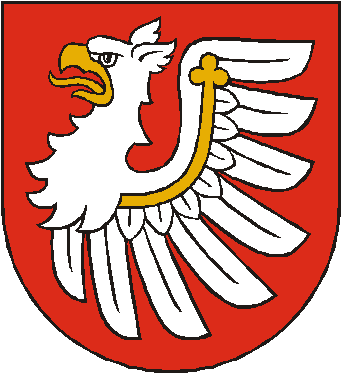 Starostwo Powiatowe w BrzeskuKARTA USŁUG NR:    Wydział Komunikacji i TransportuNazwa usługi:Wpis do ewidencji instruktorów, wydawanie legitymacji instruktoraNazwa usługi:Wpis do ewidencji instruktorów, wydawanie legitymacji instruktoraI.  Podstawa prawna:Art. 33 ustawy z dnia 5 stycznia 2011 r. o kierujących pojazdami
(Dz. U. z 2019 r., poz. 341 z późn. zm.),Rozporządzenie Ministra Infrastruktury z dnia 25 czerwca 2019 r.
w sprawie uzyskiwania uprawnień przez instruktorów i wykładowców, opłat oraz wzorów dokumentów stosowanych w tych sprawach,
a także stawek wynagrodzenia członków komisji (Dz. U. z 2019 r. poz. 1200),Część IV wykazu przedmiotów opłaty skarbowej, stawki tej opłaty oraz zwolnienia stanowiącego załącznik do ustawy z dnia 16 listopada 2006 r. o opłacie skarbowej (Dz. U. z 2019 r., poz. 1000).I.  Podstawa prawna:Art. 33 ustawy z dnia 5 stycznia 2011 r. o kierujących pojazdami
(Dz. U. z 2019 r., poz. 341 z późn. zm.),Rozporządzenie Ministra Infrastruktury z dnia 25 czerwca 2019 r.
w sprawie uzyskiwania uprawnień przez instruktorów i wykładowców, opłat oraz wzorów dokumentów stosowanych w tych sprawach,
a także stawek wynagrodzenia członków komisji (Dz. U. z 2019 r. poz. 1200),Część IV wykazu przedmiotów opłaty skarbowej, stawki tej opłaty oraz zwolnienia stanowiącego załącznik do ustawy z dnia 16 listopada 2006 r. o opłacie skarbowej (Dz. U. z 2019 r., poz. 1000).II. Wymagane dokumenty:Kierując kandydata na instruktora na egzamin państwowy Starosta sporządza wniosek do przewodniczącego komisji egzaminacyjnej powołanej przez wojewodę, właściwej ze względu na miejsce zamieszkania osoby egzaminowanej o wyznaczenie terminu egzaminu. W tym celu należy do Starosty właściwego ze względu na miejsce zamieszkania kandydata na instruktora złożyć następujące dokumenty:Wypełniony druk wniosku o wpis do ewidencji instruktorów      Wniosek do pobrania: w Wydziale Komunikacji i Transportu Starostwa Powiatowego w Brzesku ul. Piastowska 2B (I piętro, pok. 107) lubna stronie internetowej Starostwa Powiatowego w Brzesku https://bip.malopolska.pl/spbrzesko,m,40164,gdzie-i-jak-zalatwic-sprawy.htmlZałączniki:Kserokopia prawa jazdy kat. B lub pozwolenia na kierowanie tramwajem uzyskane co najmniej 2 lata przed datą złożenia wniosku (dotyczy odpowiednio osób ubiegających się o uprawnienia do szkolenia kandydatów na kierowców
w zakresie kat. B prawa jazdy lub pozwolenia na kierowanie tramwajem)Dokument potwierdzający posiadanie uprawnienia do kierowania pojazdami przez wymagany okres:  - kategorii A co najmniej przez okres 2 lat -  dotyczy instruktorów osób
    ubiegających się o uzyskanie uprawnienia do kierowania pojazdami, którzy
    uzyskują uprawnienia instruktora wyłącznie w zakresie prawa jazdy
    kategorii A,  - kategorii B co najmniej przez okres 2 lat – dotyczy instruktorów osób
    ubiegających się o uzyskanie uprawnienia do kierowania pojazdami    ubiegających się o uprawnienia do prowadzenia szkolenia w zakresie prawa
    jazdy kategorii B,  - kategorii B+E,C1,C1+E,C,C+E,D1,D1+E,D lub D+E odpowiednio do 
    zakresu prowadzonych zajęć co najmniej przez okres 1 roku oraz co
    najmniej 3-letnie doświadczenie w prowadzeniu szkolenia osób
    ubiegających się o uprawnienia do kierowania pojazdami w zakresie prawa
    jazdy kategorii B – dotyczy instruktorów osób ubiegających się o uzyskanie 
    uprawnienia do kierowania pojazdami rozszerzających uprawnienia do
    prowadzenia szkolenia o jedną z wymienionych kategorii,  - kategorii T co najmniej przez okres 2 lat – dotyczy instruktorów osób 
    ubiegających się o uzyskanie uprawnienia do kierowania pojazdami, którzy 
    uzyskują uprawnienia instruktora wyłącznie w zakresie prawa jazdy
    kategorii T,Ważne orzeczenie lekarskie o braku przeciwwskazań zdrowotnych do wykonywania czynności instruktora;Ważne orzeczenie psychologiczne o braku przeciwwskazań psychologicznych do wykonywania czynności instruktora;Zaświadczenie o ukończeniu z wynikiem pozytywnym kursu dla kandydatów na instruktorów;Zaświadczenie o niekaralności za przestępstwa, o których mowa w art. 33 ust. 1 pkt 8 ustawy o kierujących pojazdamiFotografia podpisana na odwrocie;Dowód uiszczenia opłaty za egzamin;Dowód uiszczenia opłaty za wpis do ewidencji instruktorów.Dokumenty do wglądu:dowód tożsamości właściciela – w przypadku osobistego stawiennictwa,    - dowód osobisty w przypadku obywatela polskiego będącego osobą 
     fizyczną        - dokument potwierdzający prawo pobytu na terytorium RP oraz
          dokument poświadczający zameldowanie - w przypadku cudzoziemca, pisemne pełnomocnictwo oraz odpowiedni dokument tożsamości
      pełnomocnika w przypadku działania przez pełnomocnika.II. Wymagane dokumenty:Kierując kandydata na instruktora na egzamin państwowy Starosta sporządza wniosek do przewodniczącego komisji egzaminacyjnej powołanej przez wojewodę, właściwej ze względu na miejsce zamieszkania osoby egzaminowanej o wyznaczenie terminu egzaminu. W tym celu należy do Starosty właściwego ze względu na miejsce zamieszkania kandydata na instruktora złożyć następujące dokumenty:Wypełniony druk wniosku o wpis do ewidencji instruktorów      Wniosek do pobrania: w Wydziale Komunikacji i Transportu Starostwa Powiatowego w Brzesku ul. Piastowska 2B (I piętro, pok. 107) lubna stronie internetowej Starostwa Powiatowego w Brzesku https://bip.malopolska.pl/spbrzesko,m,40164,gdzie-i-jak-zalatwic-sprawy.htmlZałączniki:Kserokopia prawa jazdy kat. B lub pozwolenia na kierowanie tramwajem uzyskane co najmniej 2 lata przed datą złożenia wniosku (dotyczy odpowiednio osób ubiegających się o uprawnienia do szkolenia kandydatów na kierowców
w zakresie kat. B prawa jazdy lub pozwolenia na kierowanie tramwajem)Dokument potwierdzający posiadanie uprawnienia do kierowania pojazdami przez wymagany okres:  - kategorii A co najmniej przez okres 2 lat -  dotyczy instruktorów osób
    ubiegających się o uzyskanie uprawnienia do kierowania pojazdami, którzy
    uzyskują uprawnienia instruktora wyłącznie w zakresie prawa jazdy
    kategorii A,  - kategorii B co najmniej przez okres 2 lat – dotyczy instruktorów osób
    ubiegających się o uzyskanie uprawnienia do kierowania pojazdami    ubiegających się o uprawnienia do prowadzenia szkolenia w zakresie prawa
    jazdy kategorii B,  - kategorii B+E,C1,C1+E,C,C+E,D1,D1+E,D lub D+E odpowiednio do 
    zakresu prowadzonych zajęć co najmniej przez okres 1 roku oraz co
    najmniej 3-letnie doświadczenie w prowadzeniu szkolenia osób
    ubiegających się o uprawnienia do kierowania pojazdami w zakresie prawa
    jazdy kategorii B – dotyczy instruktorów osób ubiegających się o uzyskanie 
    uprawnienia do kierowania pojazdami rozszerzających uprawnienia do
    prowadzenia szkolenia o jedną z wymienionych kategorii,  - kategorii T co najmniej przez okres 2 lat – dotyczy instruktorów osób 
    ubiegających się o uzyskanie uprawnienia do kierowania pojazdami, którzy 
    uzyskują uprawnienia instruktora wyłącznie w zakresie prawa jazdy
    kategorii T,Ważne orzeczenie lekarskie o braku przeciwwskazań zdrowotnych do wykonywania czynności instruktora;Ważne orzeczenie psychologiczne o braku przeciwwskazań psychologicznych do wykonywania czynności instruktora;Zaświadczenie o ukończeniu z wynikiem pozytywnym kursu dla kandydatów na instruktorów;Zaświadczenie o niekaralności za przestępstwa, o których mowa w art. 33 ust. 1 pkt 8 ustawy o kierujących pojazdamiFotografia podpisana na odwrocie;Dowód uiszczenia opłaty za egzamin;Dowód uiszczenia opłaty za wpis do ewidencji instruktorów.Dokumenty do wglądu:dowód tożsamości właściciela – w przypadku osobistego stawiennictwa,    - dowód osobisty w przypadku obywatela polskiego będącego osobą 
     fizyczną        - dokument potwierdzający prawo pobytu na terytorium RP oraz
          dokument poświadczający zameldowanie - w przypadku cudzoziemca, pisemne pełnomocnictwo oraz odpowiedni dokument tożsamości
      pełnomocnika w przypadku działania przez pełnomocnika.III. Opłaty:Wysokość opłat za przeprowadzenie egzaminu: Wpłat należy dokonywać na konto Małopolskiego Urzędu Wojewódzkiego w Krakowie,  ul. Basztowa 22, 31-156 Kraków, numer rachunku bankowego:
          08 1010 1270 0051 2222 3100 0000Za wpis do ewidencji instruktorów – 50 ,00 złOpłatę należy uiścić gotówką lub kartą płatniczą w kasie Starostwa Powiatowego w Brzesku ul. Piastowska 2B parter (w końcu korytarza) lub na konto Starostwa Powiatowego w Brzesku - PKO Bank Polski Nr 08 1020 2892 0000 5902 0678 2595      3. Opłata skarbowa:od złożenia dokumentu stwierdzającego udzielenie  pełnomocnictwa lub prokury  – 17,00 zł.Opłatę należy uiścić w kasie Urzędu Miejskiego w Brzesku (obok wejścia do budynku), w kasie Starostwa Powiatowego w Brzesku ul. Piastowska 2B (parter w końcu korytarza) lub na konto Urzędu Miejskiego w Brzesku: Krakowski Bank Spółdzielczy Oddz. Szczurowa, Nr: 72 8591 0007 0100 0902 1786 0004.Uwaga:Dowód wniesienia opłaty za wpis do ewidencji instruktorów należy dostarczyć po zdanym egzaminie sprawdzającym kwalifikacje przed komisją egzaminacyjną powołaną przez wojewodę.III. Opłaty:Wysokość opłat za przeprowadzenie egzaminu: Wpłat należy dokonywać na konto Małopolskiego Urzędu Wojewódzkiego w Krakowie,  ul. Basztowa 22, 31-156 Kraków, numer rachunku bankowego:
          08 1010 1270 0051 2222 3100 0000Za wpis do ewidencji instruktorów – 50 ,00 złOpłatę należy uiścić gotówką lub kartą płatniczą w kasie Starostwa Powiatowego w Brzesku ul. Piastowska 2B parter (w końcu korytarza) lub na konto Starostwa Powiatowego w Brzesku - PKO Bank Polski Nr 08 1020 2892 0000 5902 0678 2595      3. Opłata skarbowa:od złożenia dokumentu stwierdzającego udzielenie  pełnomocnictwa lub prokury  – 17,00 zł.Opłatę należy uiścić w kasie Urzędu Miejskiego w Brzesku (obok wejścia do budynku), w kasie Starostwa Powiatowego w Brzesku ul. Piastowska 2B (parter w końcu korytarza) lub na konto Urzędu Miejskiego w Brzesku: Krakowski Bank Spółdzielczy Oddz. Szczurowa, Nr: 72 8591 0007 0100 0902 1786 0004.Uwaga:Dowód wniesienia opłaty za wpis do ewidencji instruktorów należy dostarczyć po zdanym egzaminie sprawdzającym kwalifikacje przed komisją egzaminacyjną powołaną przez wojewodę.IV. Miejsce składania dokumentów:Wydział Komunikacji i Transportu Starostwa Powiatowego w Brzesku ul. Piastowska 2B; I piętro, pok. 112; godziny przyjmowania interesantów: poniedziałek, wtorek, czwartek
i piątek w godz.: 8:00 – 15:00, środa w godz.: 8:00 – 16:45Szczegółowe informacje można uzyskać pod nr tel. 14 663 24 89IV. Miejsce składania dokumentów:Wydział Komunikacji i Transportu Starostwa Powiatowego w Brzesku ul. Piastowska 2B; I piętro, pok. 112; godziny przyjmowania interesantów: poniedziałek, wtorek, czwartek
i piątek w godz.: 8:00 – 15:00, środa w godz.: 8:00 – 16:45Szczegółowe informacje można uzyskać pod nr tel. 14 663 24 89V. Terminy załatwienia sprawy:W terminie uzgodnionym z pracownikiem  Wydziału Komunikacji
i Transportu, nie przekraczającym 30 dniV. Terminy załatwienia sprawy:W terminie uzgodnionym z pracownikiem  Wydziału Komunikacji
i Transportu, nie przekraczającym 30 dniVI. Tryb odwoławczy:Odwołanie wnosi się do Samorządowego Kolegium Odwoławczego w Tanowie ul. Józefa Bema 17 za pośrednictwem Starosty Brzeskiego w terminie 14 dni od daty doręczenia decyzji. Odwołania należy składać w sekretariacie Starostwa ul. Bartosza Głowackiego 51 pok. 213 lub na dzienniku podawczym Wydziału Komunikacji i Transportu ul. Piastowska 2B, I piętro (w korytarzu).VI. Tryb odwoławczy:Odwołanie wnosi się do Samorządowego Kolegium Odwoławczego w Tanowie ul. Józefa Bema 17 za pośrednictwem Starosty Brzeskiego w terminie 14 dni od daty doręczenia decyzji. Odwołania należy składać w sekretariacie Starostwa ul. Bartosza Głowackiego 51 pok. 213 lub na dzienniku podawczym Wydziału Komunikacji i Transportu ul. Piastowska 2B, I piętro (w korytarzu).VII. Uwagi: Dokument potwierdzający ustanowienie pełnomocnika jest wymagany jeżeli wnioskodawca nie występuje w sprawie osobiście.Opłata skarbowa od udzielenia pełnomocnictwa nie jest wymagana gdy pełnomocnictwo udzielone jest małżonkowi, rodzeństwu wstępnemu lub zstępnemu lub gdy mocodawcą jest podmiot zwolniony z opłaty skarbowej.VII. Uwagi: Dokument potwierdzający ustanowienie pełnomocnika jest wymagany jeżeli wnioskodawca nie występuje w sprawie osobiście.Opłata skarbowa od udzielenia pełnomocnictwa nie jest wymagana gdy pełnomocnictwo udzielone jest małżonkowi, rodzeństwu wstępnemu lub zstępnemu lub gdy mocodawcą jest podmiot zwolniony z opłaty skarbowej.